The Commonwealth of Massachusetts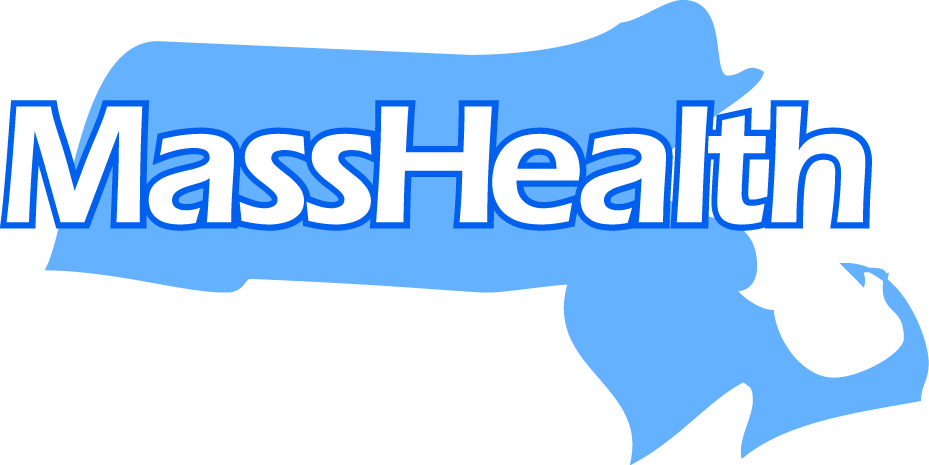 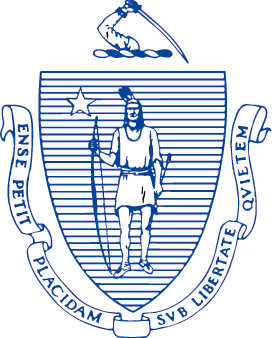 Executive Office of Health and Human ServicesOffice of MedicaidOne Ashburton Place, Room 1109Boston, Massachusetts 02108April 8, 2016Senator Karen SpilkaChair, Senate Committee on Ways and MeansState House, Room 212Boston, MA 02133Representative Brian S. DempseyChairman, House Committee on Ways and MeansState House, Room 243Boston, MA 02133Senate Chair James WelchJoint Committee on Health Care FinancingState House, Room 416ABoston, MA 02133House Chair Jeffrey SanchezJoint Committee on Health Care FinancingState House, Room 236Boston, MA 02133Re: MassHealth Report on Reimbursement of Affordable Care Act (ACA) Health Insurer Provider Fee for MassHealth Managed Care Entities Dear Chairwoman Spilka, Chairman Dempsey, Chairman Welch, and Chairman Sanchez:Chapter 165 of the Acts of 2015 (the FY16 budget) requires, in line item 4000-0300, that MassHealth report to you on the amount of reimbursement of the Affordable Care Act's Health Insurance Providers Fee and the related tax liability and the methodology for calculating said reimbursement to managed care organizations and senior care organizations.  The purpose of this report is to provide you with such information.The federal Affordable Care Act (“ACA”) imposed a new fee on health insurers beginning January 1, 2014, commonly known as the Section 9010 fee or Health Insurance Providers Fee (“HIPF”). The Executive Office of Health and Human Services (“EOHHS”) determined that this fee may apply to managed care entities that contract with MassHealth (also referred to as “Contractors” below). MassHealth determined that it will recognize the costs of this fee attributable to MassHealth enrollees for its managed care contracts, including its Managed Care Organization Contracts (“MCO Contract”) and Senior Care Organization Contracts (“SCO Contract”).EOHHS requested specific information from its Contractors detailing the amount and basis for their Section 9010 liability. Based on that documentation, MassHealth determined the capitation payments that were made by EOHHS to the Contractors under its managed care contracts that were subject to the HIPF and reported to the Internal Revenue Service (“IRS”), and subsequently calculated the amount of the HIPF allocable to the Contractors’ MassHealth lines of business (“the MassHealth portion of the HIPF”). In addition to the amount of the HIPF allocable to the Contractors’ MassHealth lines of business, the MassHealth portion of the HIPF also includes any corresponding amounts for tax-related federal and state corporate income tax liability.In accordance with informal guidance from the Centers for Medicare and Medicaid Services (CMS), MassHealth retroactively adjusted the Contractors’ capitation rates in effect during Calendar Year 2014 to reflect the MassHealth portion of the HIPF.  For Calendar Year 2014, such adjustment was a retroactive one-time adjustment made as a single payment to the Contractors.The equation below illustrates the methodology MassHealth and its actuary used to calculate the MassHealth portion of the HIPF, or the share of the HIPF that may be allocated to a Contractor’s MassHealth line of business under the MCO and SCO Contracts.  The calculation was performed separately for each managed care entity by applicable managed care contract.  MassHealth first calculated the capitation payments made by EOHHS to the Contractor under the applicable managed care contract as a percentage of total net premiums received by the Contractor as reported in the final IRS 5067C HIPF assessment letter.  MassHealth then applied that percentage to the total HIPF assessed to the Contractor by the IRS to calculate the MassHealth portion of the HIPF.The table below shows the amount of the MassHealth portion of the HIPF by managed care contract for Calendar Year 2014 that was due to the IRS by September 30, 2015.  Please note that the contract amendments reflecting these payments are subject to approval by the federal Center for Medicare and Medicaid Services (CMS) before the Commonwealth can receive Federal Financial Participation (FFP) for these payments.We hope you find this information useful and informative.  Please contact John May at 617-573-1763 if you have any questions about this report.  Thank you for your continued support of the MassHealth program.Sincerely,Daniel TsaiAssistant Secretary, MassHealthcc: Marylou Sudders, Secretary, Executive Office of Health & Human Services(A)(B)(C) = (B)/(A)(D)(E) = (C)*(D)Sum of total net premiums received by the Contractor as reported in the final IRS 5067C HIPF assessment letter (in $)Capitation payments made by EOHHS to the Contractor under the applicable managed care contract (in $)Capitation payments described in (B) as % of premiums described in (A) Total HIPF assessed to the Contractor by the IRS (owed for all lines of business) (in $)MassHealth portion of the HIPF for the applicable managed care contract (i.e. MassHealth portion of the HIPF attributed to the capitation payments described in (B)) (in $)Summary Table Health Insurer Provider FeeSummary Table Health Insurer Provider FeeCalendar Year 2014Calendar Year 2014MCE ContractPayment AmountMCO Contracts$19,488,229BH Contract$14,156,199SCO Contracts$2,355,823PACE Contracts$32,923Total All MCE's$36,033,174